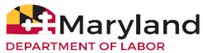 Hudraulic Elevator Periodic Inspection Requirements 8.11.2 A17.1- 2016/2019 / Registration #:___________Code Year in Effect at Time of Installation A17.1 ___________Site Name: ____________________________________________________ Date Inspected: _______________Site Address: _____________________________________  City, Zip Code: ___________________________________________ County: ________8.11.3.1.1 Inside Car P/F/NAKey P=Pass   F=Fail   NA= Not ApplicableP/F/NAP/F/NA(1.1) Door Reopening Device(2.35) Supply Line and Shutoff Valve  (4.3) Vision Panels(1.2) Stop Switches(2.36) Hydraulic cylinders and hydraulic fluid loss record(4.4) Hoistway Door Locking Devices(1.3) Operating Control Devices(2.37) Pressure Switch(4.5) Access to Hoistway(1.4) Sills & Car Floors(2.14) Code Data Plate (8.6.1.3)(4.6) Power Closing of Hoistway Doors(1.5) Car Lighting and Receptacles(2.13) Governor Overspeed Switch and Seal(4.7) Sequence Operation(1.6) Car Emergency SignalWiring Diagrams [8.6.1.2.2(a)](4.8) Hoistway Enclosure(1.7) Car Door or Gate(2019 Only)The USI of the installed software matches the onsite(4.9) Elevator Parking Devices(1.8) Door Closing ForceDocumentation (3.26.11 &8.6.1.2.2(e)(4.10) Emergency Doors in Blind Hoistways(1.9) Power Closing of Doors or Gates8.11.3.1.3 Top-of-Car(4.12) Standby Power Selection Switch(1.10) Power Opening of Doors or Gates(3.1) Top-of-Car Stop SwitchMeans necessary for Tests (2.7.6.4 &3.7.1.8 through 3.7.1.10))(1.11) Car Vision Panels & Glass Car Door(3.2) Car Top Light and OutletInspection and Test Panel (3.7.1 & 2.7.6.5)(1.12) Car Enclosures(3.3) Top-of-Car Operating DeviceInspection Operation (2.26.1.4.1)(1.13 &1.20) Emergency Exit(3.4) Top-of-Car clearances and refuge spaceInspection Operation with Open Door Circuits (2.26.1.5)(1.14) Ventilation(3.5) Normal Terminal Stopping Device(3.7.1) Equipment Exposed to Weather(1.15) Signs and Operating Devices Symbols(3.6) Terminal Speed Reducing Devices8.11.3.1.5 Pit(1.16) Rated Load, Platform Area, and Data Plate(3.7) Car-Leveling and Anticreep Devices(5.1) Pit Access, Lighting, Stop Switch, and condition(1.17) Standby Power Operation(3.30) Speed Test(5.2) Bottom clearance, runby and minimum refuge space(1.18) Restricted Opening of Car or Hoistway Doors(3.8) Top Emergency Exit(5.11) Plunger and Cylinder(1.19) Car Ride (3.9) Floor and Emergency Identification Number(5.9) Car BufferStop Accuracy(3.10) Hoistway Construction(5.4) Normal Terminal Stopping DevicesMachinery Space / Control Space (8.11.3.1.2)(3.11) Hoistway Smoke Control(5.5) Traveling Cables(3.7 & 2.7.5.1) Working areas in the car(3.12) Pipes, Wiring, and Ducts(5.7) Car Frame and Platform(1) Means to prevent unexpected movement (2.7.5.1.1)(3.13) Windows, Projections, Recesses, and Setbacks(5.8) Car Safety and Guiding Members(2) Unexpected car movement device (2.26.2.34)(3.14)] Hoistway Clearances(5.14) Supply Piping(3) Operating instructions for unexpected car movement device(3.15) Multiple Hoistways(5.6) Governor-rope tension devices(4) Operating instruction for egress and reentry procedures(3.16) Traveling Cables and junction boxesMachinery Space / Control Space (8.11.3.1.2)Equipment access panel electrical devices (3.36.1 & 2.26.2.35)(3.17) Door and Gate equipment(2.7.1 & 2.7.5.2) Working areas in the pit8.11.3.1.2 Machinery Room/ Spaces, Control Rooms/Spaces8.11.3.1.2 Machinery Room/ Spaces, Control Rooms/Spaces(3.18) Car Frame and Stiles(1) Means to prevent unexpected movementEquipment Exposure to Weather (3.7.1)(3.19) Guide Rails Fastening and equipment(2) Unexpected Car Movement Devices(2.1) Means of Access(3.20) Governor Rope(3) Operating instructions for unexpected car movement(2.2) Headroom(3.21) Governor Releasing Carrier(4) Operating instruction for egress and reentry proceduresMeans necessary for test (3.7.1)(3.22) Wire Rope Fastening and Hitch Plate(3.7.1) Equipment Exposure to WeatherInspection and test panel (3.7.1)(3.23) Suspension RopesMachinery Supports and Fastenings (2.9.1 & 2.9.3)(2.3) Lighting and Receptacles(3.31) Slack Rope Device(2.10.1) Guarding of Equipment(2.5) Housekeeping(3.32) Traveling Sheaves(2.26.2) Pit Inspection Operation(2.4) Enclosure of machinery room / space, control room / space(3.28) Counterweight and Counterweight buffers(5.15.2.2) For seismic risk zone, Overspeed Valve and  Pipe Supports(2.6) Ventilation and Heating(3.27) Crosshead Data Plate(5.17 Plunger Gripper (2019 ONLY)(2.7) Fire ExtinguisherMachinery Space / Control Space (8.11.3.1.2)8.11.3.1.6 Firefighters’ Emergency Operation(2.8) Pipes, Wiring, and Ducts(3.7.1) Working areas on Car topItems 6.1 through 6.5, as applicable(2.9) Guarding of Equipment(1) Means to prevent unexpected movement(a) Phase I Only(2.10) Numbering of elevator, machines, and disconnect switches(2) Unexpected Car movement devices(b) Phase I and Phase II(3.7.1) Maintenance path and maintenance clearance(3) Operating instructions for unexpected car movement8.11.3.1.7 Working Platforms(3.7.1 & 3.26.1) Stop Switch(4) Operating instruction for egress & reentry procedures(1) Operating Instructions [(8.6.10.8) – 2016 code] and [8.6.11.9)- 2019 code](2.11) Disconnecting Means and Control(3.7.1) Equipment Exposed to Weather(a) Working Platforms (3.7.1, 2.7.5.3, and 2.7.5.4)(2.12) Controller Wiring, Fuses, Grounding, etc.(2.9.1 & 2.9.3) Machinery Support and Fastening(b) Retractable Stops (3.7.1 & 2.7.5.5)(2.30 & 2.42.1.2) Hydraulic Power Unit(2.10.1) Guarding of Equipment(1) Retractable Stop Electrical Device (2.26.2.37)(2.31) Relief Valves(3.26) Broken Rope, Chain, or Tape Switch(c) Inspection Operation (3.26.2)(2.32) Control Valves8.11.3.1.4 Outside Hoistway(2.33) Tanks(4.1) Car Platform Guard(2.34) Flexible Hydraulic Hose and Fitting Assemblies(4.2) Hoistway DoorsInspector’s Signature: _________________________________________ QEI #: _________ Printed Name: ____________________________________________Date: _______Inspector’s Signature: _________________________________________ QEI #: _________ Printed Name: ____________________________________________Date: _______Inspector’s Signature: _________________________________________ QEI #: _________ Printed Name: ____________________________________________Date: _______Inspector’s Signature: _________________________________________ QEI #: _________ Printed Name: ____________________________________________Date: _______Inspector’s Signature: _________________________________________ QEI #: _________ Printed Name: ____________________________________________Date: _______Inspector’s Signature: _________________________________________ QEI #: _________ Printed Name: ____________________________________________Date: _______